II SEMINARIO DE COMUNICACIÓN EN EMERGENCIASMódulo: 4 RESPUESTA A LAS EMERGENCIASSubmódulo: 4.8 Técnicas de Información y Comunicación en Emergencias.FECHA: Del 20 al 24 de noviembre de 202320 de noviembre. PRESENCIAL en la Escuela Nacional de Protección Civil (ENPC). Camino de Salmedina s/n, Rivas-Vaciamadrid09.00 - 09.30h.- Recepción de asistentes. Escuela Nacional de Protección Civil09.30 – 10.30h.- Inauguración. Inaugura el director general de Protección Civil y Emergencias (DGPCE), Francisco Ruiz Boada, junto con el vicesecretario general de la Asociación de la Prensa de Madrid, Francisco Sierra, y el director de Medio Ambiente y Ciencia de la Agencia EFE, Arturo Larena, acompañados por la directora de la Escuela Nacional de Protección Civil, Antonia Garcés.10.30 - 11.45h- Panel 1: El Sistema Nacional de Protección Civil (SNPC): Estado, Comunidades Autónomas y Ayuntamientos Competencias estatales. Actuaciones: Rafael Morales, jefe de la Unidad Operativa de la Dirección General de Protección Civil y Emergencias (DGPCE)Competencias autonómicas. Actuaciones: Manuel Zarazaga, director general de Protección Civil de la Comunidad Autónoma de Madrid La administración local en el SNPC.: Blas Castrillo, jefe de sección de Prevención, Extinción de Incendios y Salvamento de la Diputación de León. (FEMP) Modera: Antonia Garcés, directora de la Escuela Nacional de Protección Civil11.45 - 12.30h.- Pausa café. Networking.12.30 - 13.45h.- Panel 2: Periodismo y emergencias, Fortalezas y debilidades. Conocimiento mutuo de los condicionantes de ambas disciplinas. La información sobre catástrofes y la actuación de los servicios de Protección Civil. Ma. Luisa Sánchez Calero, profesora de la Universidad Complutense de Madrid (UCM) y codirectora del grupo de investigación: ‘Comunicación de crisis y emergencias en social media. Estudio de su uso en España y diseño de protocolos informativos para instituciones y medios de comunicación (COMCRISIS). Universidades Pompeu Fabra y Complutense. MINECO’.Arturo Larena Larena, director de Medio Ambiente y Ciencia en @EFEnoticias y @EFE Verde.Eva González Herrero, redactora/coordinadora de Información de Medio Ambiente en Europa Press.Modera: Mayte Antona, redactora jefa de Sociedad en Servimedia y miembro de la Junta Directiva de la Asociación de la Prensa de Madrid. 14.00 - 15.30h.- Pausa Comida 15.30 - 16.30h.- Exhibición en el Campo de Prácticas: Guías caninos.21 de noviembre. PRESENCIAL en la sede de la Dirección General de Protección Civil y Emergencias (DGPCE). C/ Quintiliano 21.9.30 - 10.45h.- Panel 3: Ante las emergencias: prevención, planificación y recuperación. El Ciclo de gestión de las emergencias. El Centro Nacional de Emergencias (CENEM): Benjamín Salvago, subdirector general adjunto de Prevención, Planificación y Emergencias en la DGPCELa recuperación, tipos de ayudas: Cristina Lechuga, jefa de Área de Subvenciones de la DGPCE.Las emergencias en el ámbito internacional. El Mecanismo europeo de Protección Civil. Eduardo González Macho. Titulado Superior de la Subdirección General de Formación y Relaciones Institucionales. DGPCEModera: Ramiro Fuente Jiménez, redactor jefe del Departamento Internacional de EFE. 10.45 - 11.15 Pausa 11.15 - 12.45 Panel 4: Necesidades de los medios de comunicación ante las emergencias, la urgencia de la información, la lucha contra los bulos, la importancia del uso de fuentes oficiales y la necesidad de verificar la información. Miguel Ángel Rodríguez García, periodista especializado en comunicación en emergencias Javier Ayuso Rojo, jefe de prensa de la Agencia de Seguridad y Emergencias Madrid 112 David Ferrero Gutiérrez, vicepresidente y portavoz del Equipo de Voluntarios Digitales en Emergencias VOST Madrid Sergio Hernández, responsable de EFE VerificaModera: María Pin, subdirectora de Sociedad y Cultura de Europa Press.13.00-14.00 Visita al Centro Nacional de Emergencias (CENEM) de la DGPCE.22 y 23 de noviembre sesiones ON LINEMiércoles y jueves, días 22 y 23 de noviembre, a las 10h: Videoconferencia cada día de 1 hora aproximada de duración24 de noviembre PRESENCIAL: Últimos paneles y Clausura en la sede de la Asociación de la Prensa de Madrid. C/Claudio Coello, 9809.30 - 10.45h.- Panel 5: Aprendamos del ayer. Estudio de casos: Rubén del Campo Hernández, portavoz de AEMET: Fenómenos meteorológicos adversos más destacados. Carmen López Moreno, subdirectora general de Vigilancia, Alerta y Estudios del IGME: Volcán Cumbre ViejaElsa Enríquez Enríquez, subdirectora general de Política Forestal. MITECO: Incendios forestales.Modera: Silvia Laplana, meteoróloga El Tiempo. La 1 TV10.45 - 11.30.- Pausa  11.30 - 12.45h.- Panel 6: La Policía, Guardia Civil, DGT y UME ante una emergencia: medios del Estado y comunicaciónEnrique Sacristán, jefe de Prensa de la Dirección General de PolicíaLourdes Rodríguez directora de la Oficina de Relaciones Informativas y Sociales de la Guardia Civil.Nuria de Andrés, responsable de Relaciones Informativas de la Dirección General de Tráfico. Aurelio Soto, jefe de Comunicación Pública de la Unidad Militar de Emergencias. Modera: Daniel Campos, director de Comunicación del Ministerio del Interior12.45-13.15h.- Clausura: Francisco Ruiz Boada, director general de Protección Civil y Emergencias. Ministerio del InteriorPedro Pablo García May, adjunto a la Dirección de EFE Verde y coordinador de Medio Ambiente Luis Ayllón, vicepresidente primero para Asuntos Profesionales y portavoz de la Asociación de la Prensa de Madrid 13.15-14.00 Visita guiada al Palacete del S XIX de la sede de la Asociación  ON LINE: 22 y 23 de noviembreCada día, 21 y 22, videoconferencia a las 10 h. Temas a tratar: Afianzar conocimientos y solución de cuestiones y planteamientos prácticos:Casos de fake news: David Ferrero, vicepresidente y portavoz del Equipo de Voluntarios Digitales en Emergencias VOST MadridEjemplos en prensa de comunicación de ayudas ante un desastre: Cristina Lechuga, jefa de Área de Subvenciones de la DGPCE.Autoprotección y resiliencia: Pilar Limón, jefa de Prensa y Divulgación de Emergencias 112 Andalucía.Decálogo de comunicación en emergencias: Marta Crego, coordinadora/directora del Seminario.LUGARES DE CELEBRACIÓN.Fase on line 22 y 23 de noviembre: Aula virtual de la Escuela Nacional de Protección Civil. Campus virtual INAP:https://www.proteccioncivil.es/formacion/enpc/plan-de-formacion/acceso-plataforma-formacionFase Presencial:Día 20 de noviembre: Escuela Nacional de Protección Civil  Camino de Salmedina, s/n (Autovía de Valencia A-3, km 19). 28529 - Rivas-Vaciamadrid (Madrid).Coordenadas: 40º 19' 40.15'' N y 3º 33' 20.26''O (https://www.proteccioncivil.es/es/formacion/enpc/localizacion) Día 21 de noviembre: Sede de la Dirección General de Protección Civil y Emergencias Quintiliano, 2128002.- MadridDía 24 de noviembre: Sede de la Asociación de la Prensa de MadridClaudio Coello, 98, esquina a Juan Bravo.28006.- MadridCOORDINADORA:Nombre: 	Marta Crego Frontaura	
Teléfono: 	Móvil: 670318483email: mcregofrontaura@gmail.comEscuela               915373062Información para alumnos de la Escuela Nacional de Protección Civil consulta la página web https://www.proteccioncivil.es/es/formacion/enpc/preguntas-frecuentes 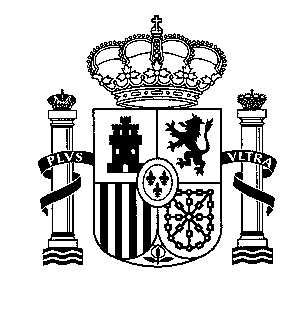 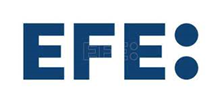 DIRECCIÓN GENERAL DE PROTECCIÓN CIVIL Y EMERGENCIAS ESCUELA NACIONALDE PROTECCIÓN CIVIL